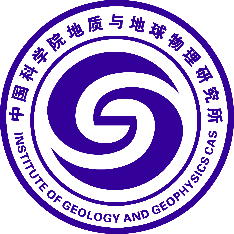 中国科学院地质与地球物理研究所实验技术创新基金申请书项目名称：                                                 项目负责人：                  Email：                    电话：                  手机:                       申请经费：            万元执行周期：     年 1 月 至        年 12 月填报日期：     年   月   日中国科学院地质与地球物理研究所印制二○一七年填  表  说  明1、项目资助经费的具体数额根据被批准项目的计划最后确定，单项资助经费一般每年不超过10万元。2、研制或改造类项目执行期一般不超过三年，方法或软件类项目执行期一般不超过二年。3、项目要制定明确合理的验收指标，逐项明确每个指标的量化参数，验收时必须能够具体操作实施。4、实施进度以月为单位，如2018年1月-2018年5月。4、经费预算需填写具体的计算依据和说明，如实验用品及材料说明原材料的名称和价格，差旅费说明出差人次、人数和金额。5、实验室意见由重点实验室负责人或所管大型公共实验室主任填写。6、本表为格式表样，各栏目可扩充、加页。一、项目意义（科研任务背景、国内外技术发展状况及趋势、拟解决的问题等）二、技术方案（一）技术路线及设计图；（二）解决方案、技术创新点和核心关键技术。三、技术基础（包括研究所现有的技术基础，以及国内外可供利用的技术资源等）四、项目的目标、实施进度及验收指标（一）项目目标；（二）实施进度；（三）验收指标五、项目组人员信息（一）项目组成员（包括负责人，5人以内）（二）项目负责人简介（不超过200字）六、经费预算七、实验室意见                                     负责人（签字）：                                              年   月   日八、科技平台处意见负责人（签字）：                                              年   月   日